MINISTRY OF EDUCATION AND TRAINING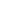 LAC HONG UNIVERSITYCOURSE OUTLINE<126072 – DESTINATIONS GUIDE >This course will help students to understand the essential requirements of a tour guide, the definitions, processes and tour guide methods, and how to solve the arising practical situation in guiding tourists at the travel destination.In addition, it helps students to apply professional knowledge in guiding tourists at the travel destination, be more confident in conversation, speech, narration and be able to control the speech, and be capable of solving common basic situations as they are guiding tourists….Table 1: COURSE LEARNING OUTCOMES (CLOs)Table 2: Course Content, Lesson PlanTable 4: Course assessment- Attendance: Obeying the regulations- Students have to read the given study documentation by the lecturer before every lesson on the online learning system (LMS - learn.lhu.edu.vn).- Students who do homework on LMS, answer short questions and quick exercises; discuss in class will be given bonus marks to the student's process.- Finishing given group discussions according to the lecturer's regulations.Textbook 	[1]. Tổng cục Du lịch, Bộ tiêu chuẩn kỹ năng nghề du lịch, khách sạn, nhà hàng Việt Nam VTOS (Vietnam Tourism Occupational Skills Standards), Hà NộiStudy references	[2]. Đoàn Hương Lan (2016), Giáo trình Nghiệp vụ hướng dẫn du lịch, NXB Lao Động, Hà Nội- Internet, Google Chrome, KahootGeneral rules:1. GENERAL INFORMATION GENERAL INFORMATIONCourse name (Vietnamese):Course name (Vietnamese):Thuyết minh tại điểm đếnCourse name (English):Course name (English):Destinations guideCourse ID:Course ID:126072Types:Types:SpecializationFaculty/Department:Faculty/Department:Tourism and Travel ManagementMain Lecturer:Main Lecturer:Phan Van HaiEmail: haipv@lhu.edu.vnLecturer participating in:Lecturer participating in:Vu Duc CuongEmail: Cuongvd.lhu.edu.vnNumber of credits :Number of credits :3 Theory: Practice:Exercise:Theory: Practice:Exercise:30 periods0 periods30 periodsSpeciality:Speciality:Obligatory to students in Major of Tourism and Travel ManagementPrevious course:Previous course:No2.COURSE DESCRIPTIONCOURSE DESCRIPTION3.COURSE LEARNING OUTCOMESCourse Learning Outcomes (CLOs)Course Learning Outcomes ContentBloom domain/Bloom levelProgram Learning Outcomes PLOs/SOs/PI (*)CLO1Applying method, process, language effectively to guide in travel and solve problems in the travel destinationKnowledge (3)PI2.2CLO2Professionally demonstrating methods in order to guide and solve tour guide problems in the travel destinationSkills (3)PI5.1CLO3 Obeying the regulations in study, workAttitude (2)PI7.24. COURSE CONTENT, LESSON PLANWeekLesson/ChapterName/ChapterLesson Learning Outcomes (LLO)Lesson Learning Outcomes (LLO)Lecture and Study activitiesMethod of lectureMethod of assessmentReference (*)1Chapter 1THE FUNDAMENTAL ISSUES OF TRAVEL DESTINATIONS GUIDE1.1. General tourism 1.2. Tour guide1.3. Tour guide’s quality1.4. Travel destinationsLLO1.1Explaining the terminology, content that related to Tour guide destinationsIn class: Lecturer introduces general course, rule and study goal.Students have to be acquainted with the new knowledge by listening, observing and questioningLectureGame Short answer test[2]1Chapter 1THE FUNDAMENTAL ISSUES OF TRAVEL DESTINATIONS GUIDE1.1. General tourism 1.2. Tour guide1.3. Tour guide’s quality1.4. Travel destinationsLLO1.2Obeying the regulationLecturer offers students to search for VTOS – professional knowledge in reception at home LectureShort answer test[2]2Chapter 2LANGUAGE USE IN TRAVEL DESTINATIONS GUIDE METHODLLO2.1Explaining the language, principle and the meaning of travel narration languageLecturer assigns to group performing types of language communication, principle, meaning of language with the classified exampleDiscussionShort answer test[2]3Chapter 2LANGUAGE USE IN TRAVEL DESTINATIONS GUIDE METHODLLO2.1Explaining the language, principle and the meaning of travel narration languageLecturer assigns to group performing types of language communication, principle, meaning of language with the classified exampleDiscussionShort answer test[2]4Chapter 22.2. Langue use method2.2.1 Followed by program 2.2.2 Followed by characteristicLLO2.2Performing many ways of using language in different contextLecturer assigns to group performing language communication use in context followed by  the illustrated exampleRole-playingObservation[2]4Chapter 22.2. Langue use method2.2.1 Followed by program 2.2.2 Followed by characteristicLLO2.3Following the methods to guide the illustrated example Lecturer demands every students to follow the exampleRole-playingObservation[2]5Chapter 3TRAVEL DESTINATION GUIDE  PROCESS3.1 The arrival process3.2 Program implement process 3.3 Quy trình tiễn và sau tiễn process 3.4. Practice the narration followed by structure in the travel destinationsLLO3.1Demonstrating every single steps in the welcoming, serving and leaving processLecturer introduces general, process, in destinations guide professional knowledgeLectureRole-playingShort answer test[2]6Chapter 3TRAVEL DESTINATION GUIDE  PROCESS3.1 The arrival process3.2 Program implement process 3.3 Quy trình tiễn và sau tiễn process 3.4. Practice the narration followed by structure in the travel destinationsLLO3.2Practicing basic professional knowledge in welcoming and serving guest in the travel destinationsLecturer illustrates the process and offer students to follow the exampleRole-playingObservation [2]7Chapter 3TRAVEL DESTINATION GUIDE  PROCESS3.1 The arrival process3.2 Program implement process 3.3 Quy trình tiễn và sau tiễn process 3.4. Practice the narration followed by structure in the travel destinationsLLO3.2Practicing basic professional knowledge in welcoming and serving guest in the travel destinationsLecturer illustrates the process and offer students to follow the exampleRole-playingObservation [2]8Chapter 3TRAVEL DESTINATION GUIDE  PROCESS3.1 The arrival process3.2 Program implement process 3.3 Quy trình tiễn và sau tiễn process 3.4. Practice the narration followed by structure in the travel destinationsLLO3.3Simulating knew processes in the destinations guide activityLecturer offers student group to show their narration to the false situationRole-playingObservation [2]9Chapter 3TRAVEL DESTINATION GUIDE  PROCESS3.1 The arrival process3.2 Program implement process 3.3 Quy trình tiễn và sau tiễn process 3.4. Practice the narration followed by structure in the travel destinationsLLO3.3Simulating knew processes in the destinations guide activityLecturer offers student group to show their narration to the false situationRole-playingObservation [2]9Chapter 3TRAVEL DESTINATION GUIDE  PROCESS3.1 The arrival process3.2 Program implement process 3.3 Quy trình tiễn và sau tiễn process 3.4. Practice the narration followed by structure in the travel destinationsLLO3.4Following steps in the destinations guide processLecturer demands every students to follow the example processLectureShort answer test[2]10Chapter 4TRAVEL DESTINATIONS GUIDE METHOD 4.1 General method4.2 Special methods4.3 Practice the narration followed by structure in the travel destinationsLLO4.1Showing travel destinations guide methodLecturer offers student group to search and debate the destinations guide methodLectureShort answer test[2]11Chapter 4TRAVEL DESTINATIONS GUIDE METHOD 4.1 General method4.2 Special methods4.3 Practice the narration followed by structure in the travel destinationsLLO4.2Practicing travel destinations guide methodLecturer offers student group to show their narration to the false situationRole-playingObservation[2]12Chapter 4TRAVEL DESTINATIONS GUIDE METHOD 4.1 General method4.2 Special methods4.3 Practice the narration followed by structure in the travel destinationsLLO4.3Completing travel destinations guide methodLecturer offers student group to show their narration to the false situationRole-playingObservation[2]13Chapter 5TRAVEL DESTINATIONS GUIDE SOLVING PROBLEMS METHOD5.1. Principles5.2. Methods5.3. Practice in situationLLO5.1Explaining common situation in the travel destinations guideLecturer offers student group to search and debate the common situation in the travel destinations guideLectureShort answer test[2]14Chapter 5TRAVEL DESTINATIONS GUIDE SOLVING PROBLEMS METHOD5.1. Principles5.2. Methods5.3. Practice in situationLLO5.2Applying knowledge to solve situation in the travel destinations guide activityLecturer offers student group to show their narration to the false situation Role-playingObservation[2]14Chapter 5TRAVEL DESTINATIONS GUIDE SOLVING PROBLEMS METHOD5.1. Principles5.2. Methods5.3. Practice in situationLLO5.3Performing professionally method to solve the problems of Tour guide in destinationsLecturer offers student group to show their narration to the false situationRole-playingObservation[2]15TestSelf-study 30%LLO6.1Applying method, process, language effectively to narrate in travel and solve problems in the travel destinationsLecturer offers individuals respectively to show the topic narration Role-playingObservation15TestSelf-study 30%LLO6.2Following steps in destinations guide processLecturer demands every students to follow the exampleRole-playingObservation5.MAPPING OF LESSON AND COURSE LEARNING OUTCOMESTable 3:  Mapping of Lesson And Course Learning Outcomes6.COURSE ASSESSMENTEvaluation ComponentAssessmentCLOs Percentage (%) A1. Quá trình - Participating fully in study- Participating in group work- Debate, demonstrate the demanding content CLO1, CLO2, CLO330%A2. Giữa kỳ- Presentations	CLO1, CLO2, CLO330%A3. Cuối kỳ Presentations	CLO1, CLO240%7.COURSE REQUIREMENTS AND EXPECTATIONS8.STUDY REFERENCE9.SOFTWARE OR SUPPORTING EQUIPMENTS FOR PRACTICE AbbreviationDescriptionPLO/SOProgram Learning Outcomes/Standard OutcomesPIPerformance Indicators CLOCourse Learning OutcomesLLOLesson Learning OutcomesHead of Major/ Head of FacultyDong Nai, April 27th 2023Responsible lecturer(sign and write full name)Phan Van Hai